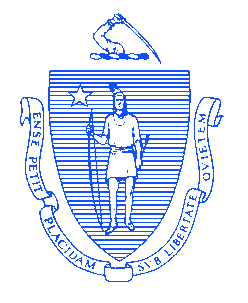 ANNUAL REPORTTO:	Peter J. Forbes	, Commissioner	FROM:	The Investigations UnitSUBJECT:	PREA Annual Report for January 2017 - December 2017DATE:	April 4, 2019The Prison Rape Elimination Act (PREA) enacted in 2003, prohibits sexual misconduct in correctional settings such as prisons, jails, lockups, and juvenile facilities.   Pursuant to 28 C.F. R. Part 115, the National PREA Standards to Prevent, Detect, and Respond to Prison Rape took effect on August 20, 2012; however, the Department of Youth Services (DYS) began implementing the standards in 2005, while they were still in draft form, and has been an active participant in the development and modifications of the standards. The purpose of this report is to provide an accounting of the PREA related incidents processed by DYS in 2017, including corrective action undertaken to improve the effectiveness of our response policies and practices. This is the sixth annual PREA report by DYS.  It includes a summary of new incidents and proposed corrective actions as well as an assessment of progress made toward any corrective actions identified in last year’s report. This allows us to continually gauge our progress and improve the effectiveness of our prevention, detection and response policies, practices and training. As there were no policy or programmatic issues requiring corrective action identified in the 2016 report, DYS has continued its training and monitoring regarding PREA and the reporting process. In 2017, DYS received twenty-two reports from youths alleging sexual abuse by program staff and thirteen reports from youths alleging sexual abuse by other youths.  Sexual abuse by staff is comprised of two categories under 28 C.F.R. §115.6: sexual misconduct and sexual harassment.  Sexual misconduct by program staff under 28 C.F.R. §115.6 is defined as:  Sexual abuse of an inmate, detainee, or resident by a staff member, contractor, or volunteer includes any of the following acts, with or without consent of the inmate, detainee, or resident:(1) Contact between the penis and the vulva or the penis and the anus, including penetration, however slight;(2) Contact between the mouth and the penis, vulva, or anus;(3) Contact between the mouth and any body part where the staff member, contractor, or volunteer has the intent to abuse, arouse, or gratify sexual desire;(4) Penetration of the anal or genital opening, however slight, by a hand, finger, object, or other instrument, that is unrelated to official duties or where the staff member, contractor, or volunteer has the intent to abuse, arouse, or gratify sexual desire;(5) Any other intentional contact, either directly or through the clothing, of or with the genitalia, anus, groin, breast, inner thigh, or the buttocks, that is unrelated to official duties or where the staff member, contractor, or volunteer has the intent to abuse, arouse, or gratify sexual desire;(6) Any attempt, threat, or request by a staff member, contractor, or volunteer to engage in the activities described in paragraphs (1) through (5) of this definition;(7) Any display by a staff member, contractor, or volunteer of his or her uncovered genitalia, buttocks, or breast in the presence of an inmate, detainee, or resident, and(8) Voyeurism by a staff member, contractor, or volunteer.Sexual harassment by program staff under 28 C.F.R. §115.6 is defined as:  (1) Repeated and unwelcome sexual advances, requests for sexual favors, or verbal comments, gestures, or actions of a derogatory or offensive sexual nature by one inmate, detainee, or resident directed toward another; and(2) Repeated verbal comments or gestures of a sexual nature to an inmate, detainee, or resident by a staff member, contractor, or volunteer, including demeaning references to gender, sexually suggestive or derogatory comments about body or clothing, or obscene language or gestures.The Survey of Sexual Victimization prepared by the U.S. Department of Justice, Bureau of Justice Statistics (“the Survey”), defines sexual abuse by other youths as comprising three categories:  nonconsensual sexual acts, abusive sexual contact, and sexual harassment.  Nonconsensual sexual acts are defined as:Sexual contact or any person without his or her consent, or of a person who is unable to consent or refuse;ANDContact between the penis and the vulva or the penis and the anus, including penetration, however slight;ORContact between the mouth and the penis, vulva, or anus;ORPenetration of the anal or genital opening of another person, however slight, by a hand, finger, object, or other instrument.Abusive sexual contact by one youth against another youth is defined by the Survey as:Sexual contact of any person without his or her consent, or of a person who is unable to consent or refuse;ANDIntentional touching, either directly or through the clothing, of the genitalia, anus, groin, breast, inner thigh, or buttocks of any person.Finally, the Survey defines sexual harassment of a youth by another youth as:Repeated and unwelcome sexual advances, requests for sexual favors, or verbal comments, gestures, or actions of a derogatory or offensive sexual nature by one youth directed toward another.There were thirteen allegations of staff sexual misconduct reported: one was substantiated; eight were unsubstantiated; and four were determined to be unfounded.  There were nine allegations of staff sexual harassment reported: seven were found to be unsubstantiated and two were determined to be unfounded.  There were two allegations of youth upon youth nonconsensual sexual acts reported: one was unfounded and one was unsubstantiated.  There were six allegations of youth upon youth abusive sexual contact reported: one was substantiated, four were unsubstantiated, and one was determined to be unfounded.  There were five allegations of youth upon youth sexual harassment reported: four were substantiated and one was unsubstantiated.    The following section is a summary of investigation activity regarding the twenty-two allegations of staff sexual abuse.Staff Sexual Misconduct AllegationsStaff Secure Treatment Programs – 6 reported allegationsResponse Description, Allegation #1: An allegation that a staff neglected a youth by failing to properly monitor youth was reported to the Department of Children and Families pursuant to M.G.L. c. 119, section 51A (“51A”).  DCF screened in the report and investigated.  DYS also investigated the allegation. The allegation of sexual misconduct arose during the investigation of the failure to monitor.Findings:  DCF supported the allegation of neglect, for failure to monitor, but the allegation of sexual misconduct was unsupported.    The DYS investigation determined that the allegation of sexual misconduct was unsubstantiated.  Corrective Actions:  The employee was terminated.   No other policy or programmatic issues requiring corrective action were identified.Staff Sexual Misconduct AllegationsStaff Secure Treatment Programs – cont’dResponse Description, Allegation #2:  The allegation of abuse based on sexual misconduct was reported to the Department of Children and Families pursuant to M.G.L. c. 119, section 51A (“51A”). DCF screened in the report and investigated the allegations.  DYS also investigated the allegation.Findings:  DCF found the allegation to be unsupported. The DYS investigation determined that the allegation was unsubstantiated.Corrective Actions:  No policy or programmatic issues requiring corrective action were identified.Response Description, Allegation #3: The allegation of sexual misconduct was reported in an anonymous survey. The program submitted an Internal Review of the allegation.  This matter was also the subject of an investigation by DYS.Findings: The Internal Review and DYS investigation determined that the allegation was unfounded.  Corrective Actions:  No policy or programmatic issues requiring corrective action were identified.Response Description, Allegation #4:  The allegation of sexual misconduct was reported by a youth to staff.  The allegation was then reported to the Department of Children and Families pursuant to M.G.L. c. 119, section 51A (“51A”). DCF screened in the report and investigated.  DYS also investigated the allegation.Findings:   DCF found the allegation to be unsupported. The DYS investigation determined that the allegation was unsubstantiated.Corrective Actions:  The employee resigned.  No other policy or programmatic issues requiring corrective action were identified.Response Description, Allegation #5:  An allegation of neglect was reported by staff to the Department of Children and Families pursuant to M.G.L. c. 119, section 51A (“51A”). DCF screened in the report and investigated.  DYS also investigated the allegation.  The allegation of sexual misconduct arose during the investigation.Findings: DCF found the allegation of neglect to be supported due to staff’s action in harboring the youth who had escaped from the program, but the allegation of sexual misconduct was unsupported.  The DYS investigation determined that the allegation of sexual misconduct was unsubstantiated.Corrective Actions: The employee resigned.  No other policy or programmatic issues requiring corrective action were identified.Response Description, Allegation #6:  An allegation was reported by a youth to a staff person.  The program submitted an Internal Review of the allegation.  DYS also investigated the allegation.Findings: The Internal Review and DYS investigation determined that the allegation was unfounded.  Corrective Actions:  No policy or programmatic issues requiring corrective action were identified.Staff Sexual Misconduct AllegationsStaff Secure Detention Program – 1 reported allegationResponse Description:  An anonymous complaint alleging sexual misconduct was received via an internet tip line.  The program submitted an Internal Review of the allegation.  DYS also investigated the allegation.Findings:  The Internal Review and DYS investigation determined that the allegation was unfounded.  Corrective Actions:  No policy or programmatic issues requiring corrective action were identified.Staff Sexual Misconduct AllegationsStaff Secure Transitional Program – 1 reported allegationResponse Description:  An allegation of neglect was reported by staff to the Department of Children and Families pursuant to M.G.L. c. 119, section 51A (“51A”). DCF screened in the report and investigated.  DYS also investigated the allegation. The allegation of sexual misconduct arose during the investigation.Findings:  DCF found the allegation of neglect to be supported, but the allegation of sexual misconduct was unsupported.  The DYS investigation determined that the allegation of sexual misconduct was unsubstantiated.Corrective Actions:  The employee was terminated.   No other policy or programmatic issues requiring corrective action were identified.Staff Sexual Misconduct AllegationsHardware Secure Treatment Programs -– 2 reported allegationsResponse Description #1: A staff person overheard youths discussing alleged sexual misconduct.  The program submitted an Internal Review of the allegation.  DYS also investigated the allegation.Findings: The Internal Review and DYS investigation determined that the allegation was unfounded.Corrective Actions:  No policy or programmatic issues requiring corrective action were identified. Response Description #2:  The youth verbally reported to staff an allegation of staff sexual misconduct. The allegation was reported by staff to the Department of Children and Families pursuant to M.G.L. c. 119, section 51A (“51A”). DCF screened in the report and investigated.  DYS also investigated the allegation.Findings:  DCF found the allegation of sexual misconduct to be unsupported.  The DYS investigation found the allegation to be substantiated.Corrective Actions:  The employee was terminated.  No other policy or programmatic issues requiring corrective action were identified.Staff Sexual Misconduct AllegationsHardware Secure Detention Programs – 3 reported allegationsResponse Description #1:  The youth’s mother made an allegation regarding sexual misconduct by a former employee to staff. The allegation was reported by staff to the Department of Children and Families pursuant to M.G.L. c. 119, section 51A (“51A”). DCF screened in the report and investigated.  DYS also investigated the allegation and the program submitted an Internal Review of the allegation.Findings:  DCF found the allegation to be unsupported.  The Internal Review and DYS investigation determined that the allegation was unsubstantiated.Corrective Actions:  No policy or programmatic issues requiring corrective action were identified.Response Description #2:  The youth made a verbal allegation of sexual misconduct to a staff person.  The allegation was reported by staff to the Department of Children and Families pursuant to M.G.L. c. 119, section 51A (“51A”). DCF screened in the report and investigated.  DYS also investigated the allegation.Findings:  DCF found the allegation to be unsupported.  The DYS investigation determined that the allegation was unsubstantiated.Corrective Actions:  No policy or programmatic issues requiring corrective action were identified.Response Description #3:  The youth made an allegation of sexual misconduct to a staff person and also asked permission to call the DCF Hotline, but did not complete a filing of the allegations with the Department of Children and Families pursuant to M.G.L. c. 119, section 51A (“51A”).  The program submitted an Internal Review of the allegation.   	Findings:  The Internal Review determined that the allegation was unfounded.	Corrective Actions:  No policy or programmatic issues requiring corrective action were 	identified.Staff Sexual Harassment AllegationsHardware Secure Treatment Programs – 4 reported allegationsResponse Description #1:  The youth submitted a written grievance.  The program submitted an Internal Review of the allegation.	Findings:  The Internal Review determined that the allegation was unsubstantiated.  	Corrective Actions: No policy or programmatic issues requiring corrective action were 	identified.Response Description #2:  The youth submitted seven written grievances against unnamed staff.  The program submitted an Internal Review of the allegation.	Findings:  The Internal Review determined that the allegation was unfounded.  	Corrective Actions: No policy or programmatic issues requiring corrective action were 	identified.Response Description #3:  The youth submitted a written grievance.  The program submitted an Internal Review of the allegation.	Findings:  The Internal Review determined that the allegation was unsubstantiated.  	Corrective Actions: No policy or programmatic issues requiring corrective action were 	identified.Response Description #4:  An anonymous email reported the allegation.  DYS investigated the allegation.	Findings:  The DYS investigation determined that the allegation was unsubstantiated.  	Corrective Actions: No policy or programmatic issues requiring corrective action were 	identified.Staff Sexual Harassment AllegationsHardware Secure Detention Programs – 4 reported allegations Response Description #1: The youth verbally reported an allegation to a staff person.  The program submitted an Internal Review of the allegation.	Findings:  The Internal Review determined that the allegation was unsubstantiated.  	Corrective Actions: No policy or programmatic issues requiring corrective action were 	identified. Response Description #2:  The youth verbally reported an allegation to staff and the allegation was reported to the Department of Children and Families as possible neglect pursuant to M.G.L. c. 119, section 51A (“51A”) DCF screened in the report and investigated.  DYS also investigated this matter.	Findings:  DCF found the allegation of neglect to be unsupported. The DYS investigation 	determined that the allegation was unsubstantiated.	Corrective Actions:  No policy or programmatic issues requiring corrective action were 	identified.Response Description #3:  The youth verbally reported an allegation to staff and the allegation was reported as neglect to the Department of Children and Families pursuant to M.G.L. c. 119, section 51A (“51A”) DCF screened in the report and investigated.  DYS also investigated the allegation.	Findings:  DCF found the allegation of neglect to be unsupported. The DYS investigation 	determined that the allegation was unsubstantiated.	Corrective Actions:  No policy or programmatic issues requiring corrective action were 	identified.Response Description #4:  The youth verbally reported an allegation to staff.  The program submitted an Internal Review of the allegation.	Findings:  The Internal Review determined that the allegation was unsubstantiated.  	Corrective Actions: No policy or programmatic issues requiring corrective action were 	identified. Staff Sexual Harassment AllegationsHardware Secure Assessment Program – 1 reported allegationResponse Description:  The youth verbally reported an allegation to staff.  The program submitted an Internal Review of the allegation.	Findings:  The Internal Review determined that the allegation was unfounded.  	Corrective Actions: No policy or programmatic issues requiring corrective action were 	identified. Youth on Youth Sexual Abuse AllegationsAs stated previously, there were a total of thirteen reports from youths alleging sexual abuse by other youths.  There were two allegations of youth upon youth nonconsensual sexual acts reported: one was unfounded and one was unsubstantiated.  There were six allegations of youth upon youth abusive sexual contact reported: one was substantiated, four were unsubstantiated, and one was determined to be unfounded.  There were five allegations of youth upon youth sexual harassment reported: four were substantiated and one was unsubstantiated.    The following section is a summary of investigation activity regarding the thirteen reports of youth on youth sexual abuse.Allegations of Youth on Youth Nonconsensual Sexual ActsHardware Secure Programs – 2 reported allegationsResponse Description #1: The allegation of a nonconsensual sexual act by one youth against another youth was reported in an anonymous survey. The program submitted an Internal Review of the allegation.  	Findings: The Internal Review determined that the allegation was unfounded.  	Corrective Actions:  No policy or programmatic issues requiring corrective action were 	identified.Response Description #2: The allegation of a nonconsensual sexual act by one youth against 	another youth was reported by a youth to a social worker. The program submitted an Internal 	Review of the allegation.  DYS also investigated the allegation.	Findings: The Internal Review by the program and the DYS investigation determined that the 	allegation was unsubstantiated.  	Corrective Actions:  No policy or programmatic issues requiring corrective action were 	identified.Allegations of Youth on Youth Abusive Sexual ContactStaff Secure Programs – 2 reported allegationsResponse Description #1: The allegation of youth on youth abusive sexual contact was made by a youth’s mother. The program submitted an Internal Review of the allegation.  	Findings: The Internal Review by the program determined that the allegation was unfounded.  	Corrective Actions:  No policy or programmatic issues requiring corrective action were 	identified.Response Description #2: The allegation of youth on youth abusive sexual contact was made by a youth to a clinician. The program submitted an Internal Review of the allegation.  DYS also investigated the allegation.	Findings: The Internal Review by the program and the DYS investigation determined that the 	allegation was unsubstantiated.  	Corrective Actions:  No policy or programmatic issues requiring corrective action were 	identified.Allegations of Youth on Youth Abusive Sexual ContactHardware Secure Programs – 4 reported allegationsResponse Description #1: The allegation of youth on youth abusive sexual contact was made by a staff person who observed two youths in a bedroom. The program submitted an Internal Review of the allegation.  	Findings: The Internal Review by the program determined that the allegation was 	unsubstantiated.  	Corrective Actions:  No policy or programmatic issues requiring corrective action were 	identified.Response Description #2: The allegation of youth on youth abusive sexual contact in a former program was made by a youth to staff at a new program. The former program submitted an Internal Review of the allegation.  This matter was also the subject of an investigation by DYS.	Findings: The Internal Review by the program and the DYS investigation determined that the 	allegation was unsubstantiated.  	Corrective Actions:  No policy or programmatic issues requiring corrective action were identified.Response Description #3: The allegation of youth on youth abusive sexual contact was made by youth to staff. The program submitted an Internal Review of the allegation.  	Findings: The Internal Review by the program determined that the allegation was 	unsubstantiated.  	Corrective Actions:  No policy or programmatic issues requiring corrective action were 	identified.Response Description #4: The allegation of youth on youth abusive sexual contact at a former program was made by a youth to a clinician at the youth’s new program. The former program submitted an Internal Review of the allegation.  	Findings: The Internal Review by the former program determined that the allegation was 	unsubstantiated.  	Corrective Actions:  No policy or programmatic issues requiring corrective action were 	identified.Allegations of Youth on Youth Sexual HarassmentStaff Secure Programs – 4 reported allegationsResponse Description #1: The allegation of youth on youth sexual harassment was observed by and reported by staff. The program submitted an Internal Review of the allegation.  	Findings: The Internal Review by the former program determined that the allegation was 	substantiated.  	Corrective Actions:  No policy or programmatic issues requiring corrective action were 	identified.Allegations of Youth on Youth Sexual HarassmentStaff Secure Programs – cont’dResponse Description #2: The allegation of youth on youth sexual harassment was observed by and reported by staff. The program submitted a Serious Incident Report.  	Findings: The Serious Incident Report by the program and reviewed by the Director of 	Investigations determined that the allegation was substantiated.  	Corrective Actions:  No policy or programmatic issues requiring corrective action were 	identified.Response Description #3: The allegation of youth on youth sexual harassment was reported by a youth to staff.  The program submitted an Internal Review of the allegation.  	Findings: The Internal Review by the program determined that the allegation was 	substantiated.  	Corrective Actions:  No policy or programmatic issues requiring corrective action were 	identified.Response Description #4: The allegation of youth on youth sexual harassment was reported by a youth to staff.  The program submitted an Internal Review of the allegation.  	Findings: The Internal Review by the program determined that the allegation was 	substantiated.  	Corrective Actions:  No policy or programmatic issues requiring corrective action were 	identified.Allegations of Youth on Youth Sexual HarassmentHardware Secure Programs – 1 reported allegation Response Description #1: The allegation of youth on youth sexual harassment was reported by a youth to staff.  The program submitted an Internal Review of the allegation.  	Findings: The Internal Review by the program determined that the allegation was 	substantiated.  	Corrective Actions:  No policy or programmatic issues requiring corrective action were 	identified.DEPARTMENT OF YOUTH SERVICES-PREA INVESTIGATION SUMMARYReport for: January 2017-December 2017*see legend DateMethod of Report*Type of Program StatusFebruary
S, VHWSClosedFebruaryR, VHWSClosedMarchS, WHWSClosedMayR, WSSClosedMayS, VSSClosedMayR, VHWSClosedMayR, WHWSClosedMayS, VSSClosedMayS, VHWSClosedMayR, VSSClosedMayGBHWSClosedMayGBHWSClosedJuneR, VHWSClosedJuneS, VSSClosedJuneR, VHWSClosedJuneR, VSSClosedJulyR, VHWSClosedJulyR, VHWSClosedJulyR, VSSClosedSeptemberR, VHWSClosedSeptemberR, VHWSClosedSeptemberR, VHWSClosedSeptemberS, VSSClosedOctoberS, VSSClosedOctoberR, VHWSClosedOctoberR, VSSClosedOctoberA, WSSClosedOctoberR, VSSClosedNovemberS, VSSClosedNovemberA, WHWSClosedNovemberR, VHWSClosedNovemberR, VSSClosedDecemberR, VHWSClosedDecemberGBHWSClosedDecemberR, VHWSClosedUnknownR, VHWSClosedLegend for Method of ReportR: resident reportedS: staff reportedW: writtenV: verbalGB:  grievance boxA:  anonymous report, other than via grievance boxLegend for Type of ProgramHWS:  Hardware SecureSS:  Staff SecureALP:  Overnight ArrestRC:  Reception CenterIL:  Independent Living